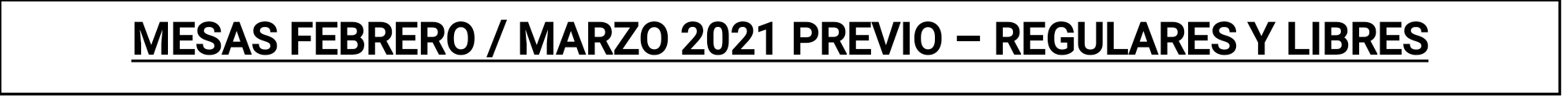 Los exámenes se realizarán en forma presencial con la modalidad de burbujas. Puede ser que algunas mesas se desarrollen de forma virtual y sincrónica[1], esto dependerá de situaciones particulares de cada departamento. La modalidad en la que se llevará adelante la mesa examinadora se comunicará la próxima semana (semana del 17 de febrero) y se irá evaluando periódicamente, teniendo en cuenta la situación sanitaria imperante en ese momento. Las/os estudiantes regulares (que hayan cursado de 1ero a 5to año en 2020) no deben inscribirse previamente, en cambio, las/os estudiantes libres sí deberán inscribirse.[1] Si la mesa examinadora se lleva adelante de esta modalidad las/los estudiantes deberán contar con un dispositivo con cámara y micrófono.LUNES 22 FEBMARTES 23 FEBMIÉRCOLES 24 FEBJUEVES 25 FEBVIERNES 26 FEB9 HS. QUÍMICA 2° Y 3°(los 3 turnos)9 HS. EDUCACIÓN FÍSICA(los 3 turnos + libres)9 HS. GEOGRAFÍA TM1° A 3°8 HS. PROBLEMÁTICA CONTEMPORÁNEA 4°(los 3 turno +libres)9 HS. HISTORIA1° A 3° TALLER HISTORIA 5°(los 3 turnos + libres)13 HS.  LENGUA Y LITERATURA TT 1° A 5° (Regulares + libres TT)13 HS FRANCÉS 1° A 5°(los 3 turnos + libres)13 HS. FÍSICA TT3° Y 4°(Regulares + libres TT)17.30 HS CS.NATURALES 1°BIOLOGÍA 2° Y 3°(los 3 turnos)17.30 HS GEOGRAFÍA TV1° A 3°17.30 HS. FÍSICA TV3° Y 4°(Regulares + libres TV)17.30 HS PLÁSTICA 1° A 3°(los3 turnos)LUNES 1 MARZOMARTES 2 MARZOMIÉRCOLES 3 MARZOJUEVES 4 MARZOVIERNES 5 MARZO9 HS INFORMÁTICA TM1° A 3° (regulares)MULTIMEDIAPROGRAMACIÓNCOMUNICACIÓN(Libres)9 HS.  LENGUA Y LITERATURA TM 1° A 5° (Regulares + libres TM)9 HS FÍSICA TM3° Y 4°(Regulares + libres TM)9 HS INGLÉS1° A 5°(los 3 turnos + libres)13 HS GEOGRAFÍA TT1° A 3°13 HS MÚSICA 1° A 3°(los 3 turnos)14 HS TACEP 3°S. ADMINISTRATIVOS 4° y 5°S. INF. CONTABLE 4° y 5°GESTIÓN ORG 4°EMPRESA SIMULADA MICROEMPRENDIMIENTOS(los 3 turnos +libres)17.30 HS  ECONOMÍA 4° Y 5°(los 3 turnos +libres)17.30 HS.  LENGUA Y LITERATURA TV 1° A 5° (Regulares + libres TV)17.30 HS INFORMÁTICA TV1° A 3° (regulares)LUNES 8 MARZOMARTES 9 MARZOMIÉRCOLES 10 MARZOJUEVES 11 MARZOVIERNES 12 MARZO9 HS PSICOLOGÍA 5°(libres)9 HSDERECHO 4° Y 5°FEC 2°  TALLER FEC 5°(los 3 turnos +libres)9HSSOCIOLOGÍA 5°FILOSOFÍA 4° IPC 6°( los 3 turnos +libres)13 HSINFORMÁTICA TT1° A 3° (regulares)13 HSMATEMÁTICA1° Y 2°(los 3 turnos)13 HSMATEMÁTICA3° Y 4°(los 3 turnos + libres)13 HSMATEMÁTICA5°(los 3 turnos +libres)